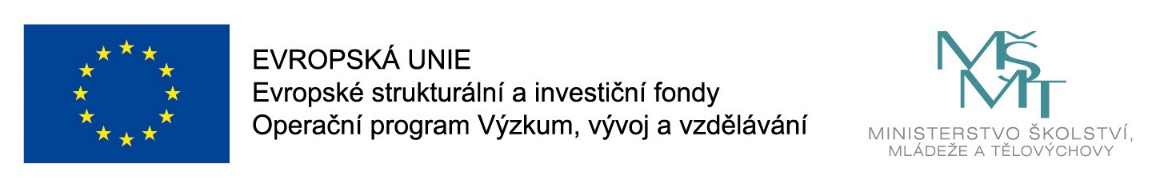 „Šablony pro SŠ a VOŠ II“   v termínu: 1.2.2020 – 31.1.2022  CZ.02.3.X/0.0/0.0/18_066/0016529,  VRR v prioritní ose 3 OPProjekt je zaměřen na kombinaci následujících témat: personální podpora, osobnostně profesní rozvoj pedagogů, společné vzdělávání dětí, žáků a studentů, podpora extrakurikulárních/rozvojovýchaktivit, aktivity rozvíjející ICT, spolupráce s rodiči žáků a studentů, spolupráce s veřejností.Aktivity projektu:                                                                                                                                                                1/ Koordinátor spolupráce střední a vyšší školy a zaměstnavatele – personální podpora střední a vyšší školyCílem této aktivity je poskytnout dočasnou personální podporu - koordinátora spolupráce školy a zaměstnavatele středním a vyšším školám.Koordinátor spolupráce školy a zaměstnavatele bude působit jako prostředník mezi školou azaměstnavateli. Účinně pomůže škole a zaměstnavatelům zajistit realizaci spolupráce školy dle oborůvzdělání dané školy zapsaných ve školském rejstříku s firmami/institucemi daného oborového zaměření. Výběr konkrétního pracovníka na pozici koordinátora spolupráce školy a zaměstnavatele je v kompetenci ředitele školy. Během trvání aktivity koordinátor připraví vždy jednu z podpůrných akcí dle aktuální potřeby školy a vzdělávání žáků/studentů.2/ Doučování žáků SŠ ohrožených školním neúspěchemCílem aktivity je podpořit žáky ohrožené školním neúspěchem prostřednictvím možnosti doučování. Jednotka může být také využita pro žáky ze sociálně znevýhodněného a kulturně odlišného prostředí, kterým aktivita může napomoci upevnit jejich zvyk provádět samostatnou odpolední přípravu a podpořit zvládnutí standardů daných Rámcovým vzdělávacím programem, např. v hlavních předmětech český jazyk, matematika a cizí jazyk.Aktivita bude realizována prostřednictvím doučování nejméně tří žáků ohrožených školním neúspěchem.  Výběr žáků je zcela v kompetenci ředitele školy. Žáky vybírá ředitel školy ve spolupráci s pedagogy na základě prospěchu v uplynulém období (školní rok/pololetí). Doučování bude probíhat v rozsahu minimálně 16 hodin, a to jedenkrát týdně 60 minut pět po sobějdoucích měsíců, ve kterých probíhá výuka. 3/ Klub pro žáky SŠ - čtenářský klub, badatelský klub, klub pro žáky v cizím jazyceCílem aktivity je realizace klubu pro žáky střední školy. Aktivita má formu volnočasové aktivity a vede k rozvoji klíčových kompetencí žáků. Takto získané znalosti, dovednosti a kompetence se také promítají i do povinné složky vzdělávání žáka. Aktivita umožňuje vedle rozvoje žáků i profesní rozvoj pedagogických pracovníků.V období pěti po sobě jdoucích měsících, ve kterých probíhá výuka, bude realizováno minimálně 16schůzek v délce trvání 90 minut. Klubové schůzky se konají zpravidla jedenkrát týdně. Klub je možno zřídit pro nejméně šest žáků. Podmínkou zřízení klubu je zařazení nejméně dvou žákůohrožených školním neúspěchem. Výběr žáků je zcela v kompetenci ředitele školy. Žáky vybírá ve spolupráci s pedagogy na základě jejich identifikovaných individuálních potřeb.V období pěti po sobě jdoucích měsících, ve kterých probíhá výuka, bude realizováno minimálně 16schůzek v délce trvání 90 minut. Klubové schůzky se konají zpravidla jedenkrát týdně. 4/Zvyšení kvality vzdělávání a odborné přípravy včetně posílení jejich relevance pro trh práceCílem je podpořit pedagogy vyšších odborných škol ve zvyšování kvality jejich každodenní práce při vzdělávání a výchově studentů, a to prostřednictvím stáží u možných budoucích zaměstnavatelů.Stáž pedagogických pracovníků VOŠ bude zaměřena na rozvoj odborných kompetencí využitelných vevýuce. Pro přenos příkladů dobré praxe zajistí pedagog školy, který se účastní stáže, rovněž interní sdílení zkušeností pro ostatní pedagogy ze své školy.5/ Vzdělávání pedagogických pracovníků střední a vyšší školy - osobnostně-profesní rozvoj pedagogů, inkluze                                                                                                                                                                                Cílem aktivity je podpořit profesní růst pedagogických pracovníků pomocí dlouhodobého vzdělávání a průběžného sebevzdělávání. Vzdělávání bude probíhat formou absolvování vzdělávacího programu akreditovaného v systému DVPP. Vzdělávací program musí být realizován prezenční formou. Podpořit profesní růst pedagogických pracovníků pomocí dlouhodobého vzdělávání a průběžného sebevzdělávání.Vzdělávání bude probíhat formou absolvování vzdělávacího programu akreditovaného v systému DVPP.6/ Sdílení zkušeností pedagogů z různých škol/školských zařízení prostřednictvím vzájemných návštěvCílem je podpořit pedagogy středních škol ve zvyšování kvality při jejich každodenní práci v oblasti vzdělávání a výchovy žáků, a to prostřednictvím vzájemné výměny zkušeností mezi pedagogy                            z různých škol/školských zařízení. Stáž pedagogických pracovníků bude zaměřena na rozvoj odborných kompetencí využitelných ve výuce. Pro přenos příkladů dobré praxe zajistí pedagog školy, který se účastní stáže, rovněž interní sdílení zkušeností pro ostatní pedagogy ze své školy.